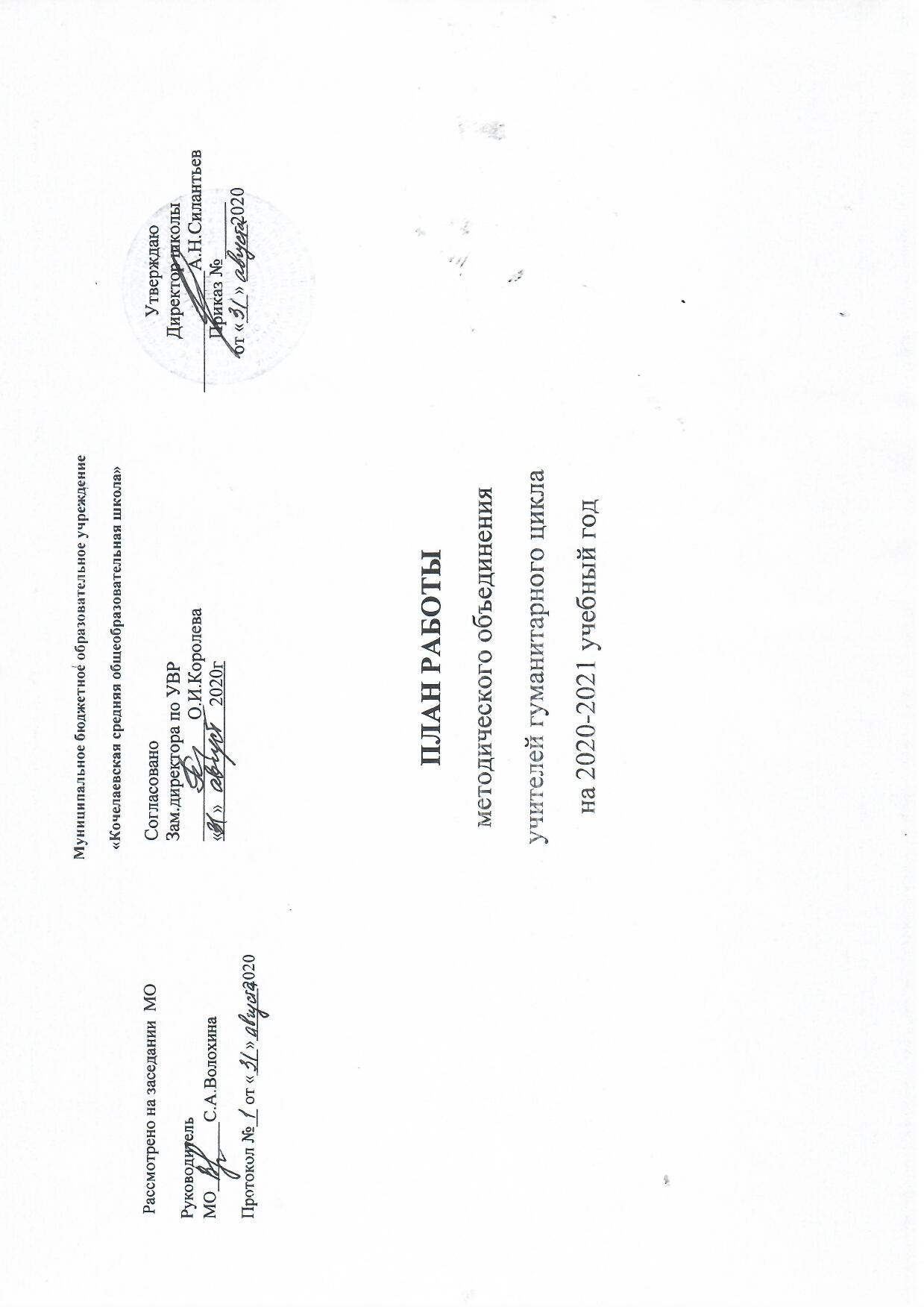 Анализ работы МО учителей гуманитарного циклаза 2019 – 2020 учебный годВ 2019 – 2020 учебном году организация обучения предметов гуманитарного цикла осуществлялась в соответствии со следующими документамиФедерального уровня:Закон Российской Федерации от 29.12.2012 года №273 «Об образовании в Российской Федерации»;Концепция «Об основных гарантиях прав ребенка в Российской Федерации»;Базисный учебный план на 2020 – 2021 учебный год;Федеральные Государственные Образовательные Стандарты.Цель: создание оптимальных условий для реализации системно-деятельностного подхода в обучении предметам гуманитарного цикла в реализации основных направлений ФГОС.Задачи:Повышение мастерства и квалификации учителей-предметников гуманитарного цикла в соответствии со стандартами нового поколения.Проведение нестандартных уроков с использованием современных педагогических технологий с целью повышения познавательного интереса обучающихся к предметам гуманитарного цикла.Концентрирование основных сил МО в направлении повышения качества обучения, воспитания и развития школьников.Интеграция основного и дополнительного образования в целях раскрытия творческого потенциала обучающихся через уроки и внеклассную работу на основе новых образовательных технологий.Повышение профессионального уровня мастерства педагогов через самообразование, использование персональных сайтов, участие в творческих мастерских и интернет сообществах, использование современных технологий, содействие раскрытию творческого потенциала учащихся через уроки и внеклассную работу.Отработка навыков тестирования при подготовке обучающихся к итоговой аттестации в форме ОГЭ и ЕГЭ по русскому языку, литературе истории, обществознанию Реализация ФГОС.В основном, поставленные перед МО задачи, были реализованы. Деятельность учителей и учащихся была достаточно разнообразной. Для развития способностей учащихся использовались в работе внеклассные мероприятия и индивидуальные занятия.В соответствии с поставленными задачами методическая работа МО гуманитарного цикла была направлена на создание условий для развития педагогического мастерства, повышения уровня профессиональной компетентности учителей, повышение уровня качества знаний учащихся по предмету, организации подготовки к государственной итоговой аттестации       Поставленные перед педагогами задачи решались через совершенствование методики проведения уроков, индивидуальной и групповой работы со слабоуспевающими и мотивированными учащимися.Выполнению поставленных задач способствовала активная работа всех членов МО гуманитарного цикла.МО учителей гуманитарного цикла МБОУ «Кочелаевская СОШ» в 2019– 2020 учебном году работало в составе 5 человек: 2 учителей русского языка и литературы, 2 учителя истории и обществознания, 1 учителя мокшанского языка.Все учителя-предметники успешно реализовали поставленные перед ними задачи. 	В соответствии с выбранными УМК, рекомендованными Министерством образования РФ, составлены Рабочие программы. Все программы соответствуют обязательному минимуму содержания образования.  Все учебные темы Программ пройдены в полном объеме, несмотря на преждевременные вынужденные весенние каникулы в связи с эпидемией коронавируса.  За 2019 – 2020учебный год было проведено 5 методических заседаний по плану, на которых обсуждались текущие дела, актуальные вопросы, связанные с работой учащихся. Все запланированные мероприятия выполнены по плану и графикам. На заседаниях МО обсуждались следующие вопросы:Анализ планирования учебного материала, учебных программ;Анализ результатов ИКР, ВКР, ВПР по предметам, в государственной (итоговой) аттестации по предметам за 2019– 2020 учебный год;Требования к современному уроку, современные образовательные технологии как эффективное средство развития познавательного и личностного потенциала учащихся, имеющих разный уровень развития учебно-познавательной деятельности;Организация подготовки и проведения школьных олимпиад и организация подготовки к районным олимпиадам по предметам гуманитарного цикла, проведение декады гуманитарного цикла;Организация работы с одаренными и со слабоуспевающими учащимися, подготовка к ГИА по русскому языку, истории, обществознанию;Утверждение перечня учебников и программ на 2019 – 2020учебный год;Вынесенные вопросы на заседаниях МО соответствовали цели и позволили в полном объеме решить поставленные задачи.На заседаниях проходило изучение нормативных документов, методических тем по предметам гуманитарного цикла, рассмотрение и приведение в соответствие рабочих программ и тематического планирования по предметам гуманитарного цикла, обсуждение проблемы повышения уровня информационной культуры педагогов посредством работы над самообразованием, вопросы повышения качества обучения, состояние подготовки к ГИА по предметам гуманитарного цикла.На заседаниях МО учителя-предметники выступили с докладами. В докладах учителей нашли отражение темы самообразовательной работы, над которыми учителя ШМО работали в 2019 – 2020 учебном году.Центральной темой школьного МО гуманитарного цикла стала тема «Системно-деятельностный подход в обучении предметам гуманитарного цикла в реализации основных направлений ФГОС». Члены МО определили для себя круг работы по проблемам:Силантьев А.Н .- «Системно-деятельностный подход в обучении истории» Королева О.И. – «Использование информационно-коммуникационных технологий на уроке истории для активизации познавательного интереса и творческой деятельности учащихся»Каштанова Г.В. – «Определение содержания и освоения учащимися художественного материала».Кокнаева Н.А. – «Формирование представления о мордовском языке как культурно-исторической среде, воплощающей в себе историю края».Волохина С.А. – «Формирование познавательной активности учащихся»В работу учителей МО активно внедряются инновационные технологии. Разработано немало внеклассных мероприятий и уроков по предметам цикла с использованием ИКТ. Учителя готовили поурочное планирование с использованием информационно-коммуникационных технологий, находили учебные материалы в Интернете, использовали информационно-коммуникационные технологии для мониторинга развития учеников, для тестирования. При этом эффективно используют информационно-коммуникационные технологии для разработки и проведения уроков.Дальнейшая деятельность учителей в рамках создания единого информационно-образовательного пространства обеспечит качественные изменения в организации и содержании образовательного процесса, а также в характере результатов обучения. Поэтому работу в данном направлении необходимо развивать и совершенствовать.Использование инновационных технологий помогает учителям-предметникам найти индивидуальный подход к каждому ученику, дифференцированно оценивать знания ребят, поощрять и поддерживать их творчество, развивать их интеллект.Учителя продолжают внедрять нетрадиционные формы проведения уроков: уроки-исследования, уроки с применением групповой работы, с мультимедийным сопровождением, использованием компьютерных технологий. Такие уроки увлекают ребят, побуждают их к самообразованию, к чтению текстов художественных произведений, создают для детей ситуацию, когда можно высказать свою точку зрения.В 2019-2020 учебном году учителя МО (Каштанова Г.В., Королева О.И., Кокнаева Н.А., ВолохинаС.А.) прошли дистанционные курсы повышения квалификации . Полученные через курсовую подготовку знания и опыт педагоги умело адаптируют на уроках и во внеклассной деятельности. Главным в работе учителя считают заинтересовать ребят предметом, помочь им раскрыться, проявить себя творчески. Таким образом, анализируя итоги работы текущего года, можно сделать выводы, что учителя МО имели возможность для реализации подготовки и переподготовки педагогических кадров.  Учителя МО принимали участие в различных вебинарах по актуальным вопросам образования, в педагогических совещаниях.В период между заседаниями члены МО провели плодотворную работу по разработке материалов для подготовки к итоговой аттестации по русскому языку в форме ОГЭ, изучению нормативной и методической документации по вопросам реализации ФГОС и созданию программы обучения по новым стандартам для основной школы, обсуждали положение «Единый орфографический и речевой режим».В зоне пристального внимания МО были вопросы организации подготовки к итоговой аттестации по русскому языку в новой форме: репетиционные, диагностические экзаменационные работы и их сравнительный анализ, совершенствование системы подготовки к ГИА учащихся 9 класса, накопление методического и дидактического материала, организация индивидуальной работы.В первом полугодии был организован и проведен школьный этап районных предметных олимпиад, осуществлена подготовка к районному этапу олимпиад. ( Богатова В., ученица 11 класса стала победителем муниципального этапа олимпиады по литературе; Лашманова М.,ученица 7 класса – призер по русскому языку.      )Учащиеся принимали активное участие в интернет-олимпиадах по гуманитарным предметам, в конкурсах сочинений, проектов. Ученики приняли участие в конкурсах-фестивалях, памяти.(Ершова Н. и Ермошкина А., ученицы 5 класса стали призерами Пушкинского фестиваля, Ермошкина А. стала призером конкурса «История одной фотографии»,Кузина В.и Богатова В. стали призерами муниципального тура республикагского конкурса сочинений «Территория права»)ВыводАнализ итогов работы показал, что поставленные задачи в основном выполнены. Но в работе МО гуманитарного цикла существуют недостатки. Они анализируются, а значит, возможно, их устранение. Необходимо продолжить работу по   систематизации работы с мотивированными и слабоуспевающими детьми. Пробелы в работе с мотивированными детьми – мало участия в проектной деятельности, творческих конкурсах, командных соревнованиях и турнирах. Индивидуально-групповые занятия используются в основном для отработки и тренировки ранее полученных знаний и умений. Продолжить работу по обобщению и систематизации результатов деятельности педагогов, результатов творческой деятельности обучающихся.Анализируя работу МО школы, хотелось бы дать следующие рекомендации по работе в следующем учебном году:- конкретно планировать работу по изучению, освоению и внедрению в практику предметных тем;- уделять особое внимание внеклассной работе по предмету;- анализировать и обобщать опыт педагогов; - осуществлять опросы педагогов и учащихся об уровне проведения различных мероприятий.Работу учителей в 2019-2020 учебном году признать удовлетворительной.Банк данных об учителях МО гуманитарного цикла на 2020-2021уч.годМетодическая проблема школы Формирование ключевых компетенций учащихся в условиях современной образовательной средыМетодическая тема МО гуманитарного цикла«Системно-деятельностный подход в обучении предметам гуманитарного цикла в реализации основных направлений ФГОС»Цель методической работыСоздание оптимальных условий для реализации системно-деятельностного подхода в обучении предметам гуманитарного цикла в реализации основных направлений ФГОСЗадачиПовышение мастерства и квалификации учителей-предметников гуманитарного цикла в соответствии со стандартами нового поколения.Проведение нестандартных уроков с использованием современных педагогических технологий с целью повышения познавательного интереса обучающихся к предметам гуманитарного цикла.Концентрирование основных сил МО в направлении повышения качества обучения, воспитания и развития школьников.Интеграция основного и дополнительного образования в целях раскрытия творческого потенциала обучающихся через уроки и внеклассную работу на основе новых образовательных технологий.Повышение профессионального уровня мастерства педагогов через самообразование, использование персональных сайтов, участие в творческих мастерских и интернет сообществах, использование современных технологий, содействие раскрытию творческого потенциала учащихся через уроки и внеклассную работу.Организация системной подготовки к выпускному сочинению (изложению), ОГЭ по предметам гуманитарного цикла, отработка навыков тестирования при подготовке обучающихся к итоговой аттестации в форме сочинения, ОГЭ.Изучение нормативно-правовой, методической базы по внедрению ФГОС.Направления деятельности по методической теме:Применение активных форм обучения. Использование творческих заданий в обучении предметам гуманитарного цикла. Воспитание успехом. Использование учителями ИКТ, исследовательских, проблемных методов обучения, здоровье сберегающих технологий, внеурочной деятельности при организации системно-деятельностного подхода в реализации основных направлений ФГОС.Борьба за чистоту родного языка, повышение грамотности обучающихся, их техники чтения и осмысления текстов. Умение обучающихся работать с учебным материалом и пополнять свой словарный запас.Повышение результативности личностно-ориентированного образования в ходе заседаний МО, взаимопосещения уроков. Повышение уровня духовно-нравственного и гражданско-патриотического воспитания обучающихся на уроках и во внеурочное время.
В 2020-2021 учебном году МО учителей гуманитарного цикла необходимо решать следующие задачи:1) Продолжать работу над повышением профессионального, творческого уровня учителей через участие в интернет сообществах, вебинарах, семинарах, круглых столах и взаимообмен опытом работы.2) Продолжать активно осваивать новые технологии, методики и формы организации обучения в рамках ФГОС через курсы повышения квалификации, посещение районных, областных семинаров.3) Активизировать работу учителей гуманитарного цикла по созданию персональных сайтов.4) Продолжить работу над повышением качественной успеваемости обучающихся по предметам гуманитарного цикла и обеспечением высоких результатов ОГЭ и ЕГЭ.ЦЕЛИ И ЗАДАЧИ ДЕЯТЕЛЬНОСТИ МО НА 2020-2021 УЧЕБНЫЙ ГОДЦель работы МО: создание и организация системы гуманитарного образования в школе, ориентированной на гарантированный результат (т.е. уровень обученности, обучаемости, воспитанности, отношения к чтению), каковым является развитое творческое мышление, креативность, универсальное знание.Средством реализации этой цели считаем образовательные технологии, построенные на принципах деятельностного подхода, личностно-ориентированного и развивающего обучения.Задачи МО:Концентрирование основных сил МО в направлении повышения качества обучения, воспитания и развития школьников.Повысить мотивацию учителей на овладение приемами анализа собственных результатов образовательного процесса, участие в освоении передового опыта, изучение и применение новых образовательных технологий в профессиональной деятельности членов МО гуманитарного цикла.Стимулировать творческое самовыражение, раскрытие профессионального потенциала педагогов в процессе работы с одаренными детьми.Сосредоточить основные усилия МО на совершенствование системы повторения, отработке навыков тестирования и подготовке учащихся к итоговой аттестации в форме ГИА.Цель гуманитарного образования: формирование гуманитарного знания, формирование умений.Задачи гуманитарного образования:1.Формирование основ гуманитарного мышления:а) развитие интеллектуально-эвристических способностей,б) развитие мыслительных и поведенческих стратегий и компетенций,в) обучение ремеслу историка, литератора, ритора, лингвиста и т.д.2.Развитие школьника, как субъекта коммуникации:а) создание условий коммуникативного события в процессе обучения.З. Предоставление школьнику реальной возможности самовоспитанияа) за счет направленной систематизации знаний через систему заключительных уроков по каждой дисциплине,б) внедрение в практику работы МО индивидуально-дифференцированного подхода обучения и воспитания,в) внедрение личностно-ориентированных технологий обучения (инновационных технологий исторического, литературного образования, технологии развития критического мышления, метода проектной деятельности.Образовательная деятельность МО гуманитарного цикла не противоречит принципам гуманитарного образования:1) принцип экологического подхода к образованию (целостное видение самого себя и своей человеческой функции во взаимоотношении с обществом);2) принцип гуманизации (обеспечение приоритета общечеловеческих ценностей, личностного и индивидуального подхода; формирование нравственности и духовности на основе общекультурных и национальных традиций);З) принцип демократизации (реализация педагогики сотрудничества, самоорганизация и самоопределение в выборе альтернативных вариантов обучения);4) принцип развивающего образования (постановка и реализация целей, восхождения к новым целям).Для успешной работы в реализации научно-методической темы МО гуманитарного цикла учителя используют принципы воспитания творческих способностей личности:• единства и оптимального сочетания управления индивидуальной работы и коллективной,• единства и оптимального сочетания управления и самоуправления,• оптимальной трудности и проблемности организуемой деятельности учащихся,• новизны и разнообразия деятельности учащихся,• единства образования, развития и воспитания,• сотрудничества ученика и учителя, оптимизма веры в силы и способности ученика,• поощрения успеха и доброжелательной критики недостатков.Цель работы – содействие повышению качества образования в условиях информатизации системы образования.Задачи:Оказание поддержки педагогам в освоении и введении в действие государственных образовательных стандартов общего образования;Оказание помощи в развитии творческого потенциала педагогических работников;Удовлетворение информационных, учебно-методических, образовательных потребностей педагогических работников;Создание условий для организации и осуществления повышения квалификации педагогических работников через курсы повышения квалификации ИКТ- компетентности (профессиональный уровень).Работа между заседаниями МО:Продолжение работы по самообразованию, по оформлению своего портфолио, обогащению учебных кабинетов.Изучение методической литературы, документов ФГОС. Планирование самообразовательной деятельности.Утверждение заданий и текстов школьных предметных олимпиад по предметам гуманитарного цикла, информационных ресурсов подготовки к ГИА по русскому языку и литературе.Методическая проблема по теме самообразования, совершенствования педагогического мастерстваПлан заседаний МО на 2020-2021 уч.   год№1 (август)1Анализ деятельности МО за 2019-2020 уч. год2.Обсуждение и утверждение плана работы на 2020-2021 уч. год3. Методические рекомендации по проведению ВПР. 4.Утверждение рабочих программ№2 (ноябрь)1.Подготовкаучащихся 7-11 классов  к участию в муниципальном этапе  Всероссийской предметной олимпиады. 2.Подготовка учащихся 11 класса к Итоговому сочинению. 3.Анализ успеваемости учащихся за 1 четверть.                                                                                                  №3 (январь)  1. Система оценки качества образовательного результата: проблема профессионального единства  2. Организация подготовки уч-ся 9 класса к аттестации в форме ОГЭ .Русский язык: устная часть 3. Анализ успеваемости уч-ся за 1 полугодие. Итоги контрольных работ№4 (март)1.Применение инновационных технологий на уроках гуманитарного цикла2.Отчет по темам самообразования.3.Подготовка к ВПР                                                                                              №5 (апрель)1.Подготовка  к республиканскому конкурсу научно-исследовательских работ ко Дню славянской письменности2Подготовка к итоговой аттестации учащихся 9.11 классов3.Анализ пробных экзаменов в 9,11 классах                                                                                              № 6 (май)1. Подведение итогов 2 полугодия по всем предметам.2. Итоговый отчет по темам самообразования.3. Предварительный анализ работы МО за прошедший учебный год.Перспективный график аттестации учителей на учебный годГрафик проведения открытых уроковЭлективные курсы      Работа в кабинетеПлан работы МО учителей гуманитарного цикла с одаренными детьми в 2020-2021 учебном годуЦель: объединение усилий педагогов, родителей, с целью создания благоприятных условий для реализации творческого потенциала детей. Задачи:1. Создание оптимальных условий для выявления поддержки и развития одаренных детей.2. Реализация принципа личностно-ориентированного подхода в обучении и воспитании учащихся с повышенным уровнем обучаемости. 3. Пропаганда интеллектуальных ценностей и авторитета знаний.4. Создание новых форм и эффективных методик развития творческих способностей и опыта научного творчества.Содержание и формы работы:Выявление одаренных и талантливых детей Выявление одаренных и талантливых детей;  Создание системы взаимодействия с внешкольными, научно-исследовательскими и культурно-просветительными учреждениями, родителями учащихся для выявления и воспитания одаренных детей. Создание банка данных «Одаренные дети». Диагностика потенциальных возможностей детей с использованием психологической службы; Анализ особых успехов и достижений ученика;Помощь одаренным учащимся в самореализации их творческой направленности Создание для ученика ситуации успеха и уверенности, через индивидуальное обучение и воспитание;организация научно-исследовательской деятельности;организация и участие в интеллектуальных играх, творческих конкурсах, предметных олимпиадах, научно-практических конференциях;  разработка и реализация межпредметных научно-исследовательских проектов;изготовление компьютерных презентаций, видеороликов, исследований.Контроль над развитием познавательной деятельности одаренных школьников тематический контроль знаний в рамках учебной деятельности;контроль за обязательным участием одаренных и талантливых детей в конкурсах разного уровня; Поощрение одаренных детей        Публикация в СМИ, на сайте школы;Награждение.План работы со слабоуспевающими и неуспевающими учащимися на 2020- 2021 учебный год.Оказание помощи неуспевающему ученику на урокеПротокол от 31.08.2020 г. №1    заседания МО учителей гуманитарного циклаПрисутствовали 5 человекПовестка дня1.Анализ деятельности МО за 2019-2020уч.год2.Обсуждение и утверждение плана работы на 2020-2021 уч.год3.Методические рекомендации по проведению ВПР.4.Утверждение рабочих программ.1.По первому вопросу выступила Волохина С.А., руководитель МО. В своем сообщении она указала, что работа учителей  МО гуманитарного цикла была направлена на формирование у учащихся позитивного отношения к учению, на повышение мотивации учителя к использованию ИКТ в педагогической деятельности, на привитие любви к родному языку, литературе, истории, английскому языку,– тех предметов, которые формируют личность школьника. Далее ей было отмечено, что учителя гуманитарного цикла уделяют большое внимание совершенствованию урока как основной формы работы с учащимися, самоанализу и анализу урока, усилению практической направленности преподавания. Учителя русского, мокшанского языков, истории отслеживают качество знаний. В 2018-2019 учебном году были проведены стартовый, текущий и итоговый контроль, а также анализ контрольных работ, предложенных администрацией школы. Уровень ЗУН   по итогам учебного года показывает динамику роста качества знаний .   	  2.Далее учителя МО обсудили  плана работы на предстоящий учебный год. Выступила Королева О.И.На заседании было решено, что в следующем учебном году  необходимо будет провести мониторинг успеваемости по предметам . Организовать подготовку учащихся к районным олимпиадам по различным предметам, Подготовить  учебно-методическую  базу кабинетов (санитарное состояние, эстетическое оформление кабинетов, наличие методических пособий, паспорта кабинета). После внесения отдельных поправок, сделанных зам.директора по УВР  Королевой О.И., план был утвержден.3.По третьему вопросу Волохина С.А. отметила, что   пандемия не заставила Минпросвещения и Рособрнадзор отменить в 2020 году Всероссийские проверочные работы. Всероссийские проверочные работы были перенесены на осень 2020 года.  Согласно Приказу Рособрнадзора №821 от 05.08.2020 ВПР пройдут с 14 сентября по 12 октября. Точные даты школы устанавливают самостоятельно. Соответственно, сами работы будут основаны на учебном материале предыдущего года обучения. Пятиклассники будут писать ВПР на материале четвёртого класса и т.д.       4.По четвертому вопросу выступила КоролеваО.И. Она проанализировала соответствие  Рабочих программ обязательному минимуму по учебным курсам основного и среднего общего образования. Были даны рекомендации, направленные на соблюдение единых требований к структуре Рабочей программы.                                                                                             Решение заседания1.  Признать работу МО учителей гуманитарного цикла за 2019-2020 уч. год удовлетворительной. Учесть недостатки при работе в новом учебном году.2. Утвердить план работы МО гуманитарного цикла на 2020-2021год.3. Принять во внимание Методические рекомендации по проведению ВПР по гуманитарным предметам. 4. Внести незначительные корректировки в учебные рабочие программы 2020-2021г. до 1 сентября 2020 года и рекомендовать Рабочие программы для утверждения.   Руководитель МО:             Волохина С.А.№Ф.И.О.учителяГод рожденияобразованиепедстажкатегорияаттестациякурсыКоличество часов в неделюКлассы, в которых преподает1Силантьев Алексей Николаевич1991МГУим. Н.П. Огарева, факультет истории312017201955,6: история, обществознание 2Королева О.И. учитель истории и обществознания1967МГУим. Н.П. Огарева факультет истории 19903012015202014 7 -11: история, обществознание 3Каштанова Г.В.1966МГПИим.М.Е Евсевьева факультет русского языка и литературы 199034120152017167,8,9:  русский яз, литература5-8 класс:родной язык4Волохина С.А.Учитель русского языка и литературы1969МГПИим.М.Е Евсевьева факультет русского языка и литературы 199030высшая2020201927,55,6,10,11: русский язык и литература 5.Кокнаева Н.А., учитель мокшанского языка1962МГПИ им.М.Е Евсевьева факультет родного языка и литературы 2017г2112015201962—7кл.мокшанский язык, технологияФ.И.О. учителяМетодическая проблемаСилантьев А.Н.Системно-деятельностный подход в обучении историиКоролева О.И.Использование информационно-коммуникационных технологий на уроке истории для активизации познавательного интереса и творческой деятельности учащихсяВолохина С.А.Применение современных образовательных технологий и формирование коммуникативной компетентности учащихся на уроках и во внеурочное времяКаштанова Г.В.  Организация системно-деятельностного подхода на уроках русского языка и литературы в реализации основных направлений ФГОС».Кокнаева Н.А.Формирование представления о мордовском языке как культурно-исторической среде, воплощающей в себе историю края№Ф.И.О. учителяДаты последней аттестацииПланируемая датаПланируемая дата№Ф.И.О. учителяДаты последней аттестации2020202120251Силантьев А.Н.2017*2Королева О.И.2015*3Каштанова Г.В.2015*4Волохина С.А.2020*5Кокнаева Н.А.2020*УчительТемаКлассСрокиСилантьев А.Н.Религии древних египтян51 четвертьКоролева О.И.Россия в эпоху правления Александра I82 четвертьВолохина С.А.История одного мальчика (по сказке А.Погорельского  «Черная курица»)52 четвертьКаштанова Г.В.Урок-обобщение «Односоставные предложения» 83 четвертьКокнаева Н.А.Весна пришла34 четвертьУчитель                                  ТемаКласс1Королева О.И.Подготовка к ЕГЭ. Обществознание	112Волохина С.А.Подготовка к ЕГЭ по русскому языку 112Волохина С.А.Подготовка к ЕГЭ по литературе113Каштанова Г.В.Подготовка к ОГЭ. Русский язык   94Кокнаева Н.А.Мокшанский язык  2-6УчительВид работыДата1Силантьев А.Н.Накопление дидактического материала по подготовке к ВПРВ теч. года2Королева О.И.Обновление стендового материала , оформление стенда «Готовимся к экзаменам»В теч. года3Волохина С.А.Оформление стенда «Готовимся к ЕГЭ» В теч. года4Кащтанова Г.В.Обновление материала на постоянных стендах, Оформление стенда «Готовимся к ОГЭ»В теч. года5Кокнаева Н.А.Накопление дидактического материалаВ теч. года№Содержание      Срок1Составление списка детей с повышенными учебными способностями с указанием предмета или направленияСентябрь 2Диагностика учебных способностей учащихся развития каждого мотивированного ребенкаСентябрь-октябрь3Знакомство уч-ся с новинками лит-рыВ теч.года4Организация помощи уч-ся в подборе лит-ры для проектных и исследовательских работВ теч.года5Подбор заданий повышенного уровня сложностиВ теч.года6Участие детей в школьных предметных олимпиадахОктябрь7Подготовка к участию в муниципальной предметной олимпиадеНоябрь 8Участие в творческих конкурсах различных направлений и уровнейВ теч.года9Работа факультативов, элективных курсовВ теч.года10Приобщение учащихся к работе учителя (в различной форме)В теч.года11Назначение уч-ся ответственными- за проведение отдельных мероприятий предметной недели;- за подготовку докладов, сообщений на факультативе, урокеВ течение года 12Сбор и систематизация материала периодической печати по данной проблемеВ теч.года№Содержание      Срок1 Проведение контрольного среза знаний учащихся класса по основным разделам учебного материала предыдущих лет обучения. Цель: а) Определение фактического уровня знаний детей.б) Выявление в знаниях учеников пробелов, которые требуют быстрой ликвидации.Сентябрь 2 Установление причин отставания  слабоуспевающих учащихся через беседы со школьными специалистами: классным руководителем, психологом,  встречи с отдельными родителями и, обязательно, в ходе беседы с самим ребенком.Сентябрь 3 Составление индивидуального плана работы по ликвидации пробелов в знаниях отстающего ученика на текущую четверть.В теч.года4 Используя дифференцированный подход при организации самостоятельной работы на уроке, включать посильные индивидуальные задания слабоуспевающему ученику, фиксировать это в плане урока, чтобы не забыть. В течение учебного года.5 Вести обязательный тематический учет знаний слабоуспевающих учащихся  класса. В течение учебного года.6Отражать индивидуальную работу со слабым учеником в рабочих или специальных тетрадях по предмету.В течение учебного года.Этапы урокаВиды помощи в ученииВ процессе контроля за подготовленностью учащихсяСоздание атмосферы особой доброжелательности при опросе.Снижение темпа опроса, разрешение дольше готовиться у доски.Предложение учащимся примерного плана ответа.Разрешение пользоваться наглядными пособиями, помогающими излагать суть явления.Стимулирование оценкой, подбадриванием, похвалой.При изложении нового материалаПрименение мер поддержания интереса к усвоению темыБолее частое обращение к слабоуспевающим с вопросами, выясняющими степень понимания ими учебного материала.Привлечение их в качестве помощников при подготовке приборов, опытов и т.д.Привлечение к высказыванию предложений при проблемном обучении, к выводам и обобщениям или объяснению сути проблемы, высказанной сильным учеником.При организации самостоятельной работыВыбор для групп слабоуспевающих наиболее рациональной системы упражнений, а не механическое увеличение их числа.Более подробное объяснение последовательности выполнения задания.Предупреждение о возможных затруднениях, использование карточек-консультаций, карточек с направляющим планом действий.Ссылка на аналогичное задание, выполненное ранее.Напоминание приема и способа выполнения задания.Инструктирование о рациональных путях выполнения заданий, требованиях к их оформлению.В ходе самостоятельной работы на урокеРазбивка заданий на дозы, этапы, выделение в сложных заданиях ряда простых.Указание на необходимость актуализировать то или иное правило.Ссылка на правила и свойства, которые необходимы для решения задач, упражнений.Стимулирование самостоятельных действий слабоуспевающих.Более тщательный контроль за их деятельностью, указание на ошибки, проверка, исправление.